Orzo and tomato soup Method: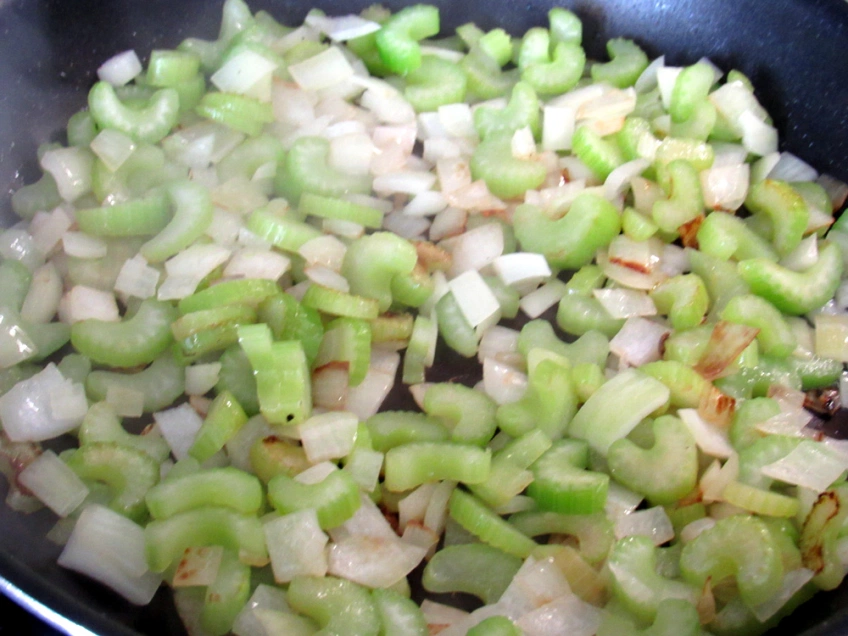 Add a little oil to a saucepan and cook the chopped onion and celery for 10 – 15 minutes on a low heat until soft.To the onion and celery add the crushed garlic and continue to heat for 1 minute.Stir in the tomato puree, chopped tomatoes, chickpeas, pasta and vegetable stock. Bring to the boil and then simmer for 8 minutes.Stir in the pesto at the end and then serve in bowls with crusty bread 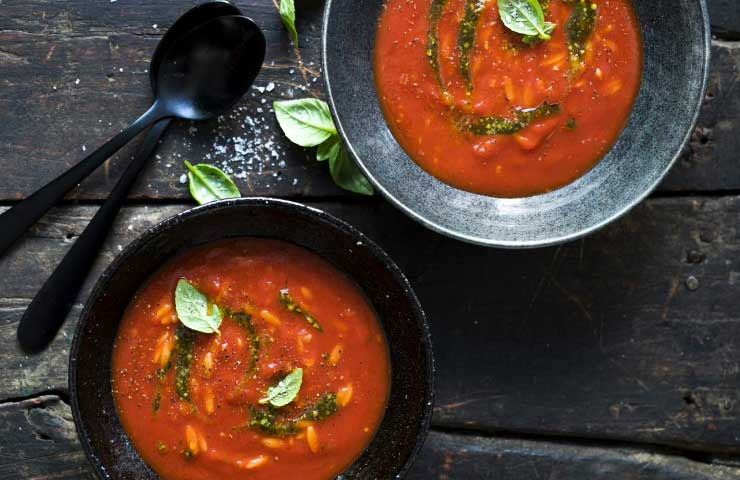 Please remember to send in your photos of you cooking the recipe and the finished product. Send pictures in to alanrtilley@mail.com or text them across to 078177777391221 tbsp11150g700ml2 tbspChopped onionChopped celery sticksCrushed garlic clovesTomato pureeCan of chopped tomatoesCan of chickpeasOrzo pastaVegetable stock Basil pesto